WORKS Looking AheadChurch Prayer Altar Every Saturday | 7.00 -9.00am | Room 101 & 102Let us come and seek the face of God. Prayer precedes everything. LEAD2018 Conference31 May - 2 June 2018 | DUMC Dream CentreHave you signed up for LEAD2018? Early Bird prices extended until 20 May 2018!For more information, visit dumc.my/lead or visit the Info Counter.Crossfields 2018Join us as we serve and give hope around the world! Sarawak Penan | 9 - 13 June 2018 Vietnam | 14 - 19 June 2018 Myanmar | 27 Jul - 3 AugFor more info, contact Eunice Tan @ 03 7958 7388 or eunice.tan@dumc.my CES Equip Series 2018              Courses conducted by Community Excel Services (CES):Embracing Grace & Truth: Same Sex Attraction | 19 & 26 May 2018Understanding the Homeless | 26 May 2018 Register at, http://tinyurl.com/CES-Equip  or at the Info-counter.Scripture MemoryEvery cell meeting, do get your cell members to recite the following together:Theme verse for 2018: Ephesians 5:15-16Ephesians 4:1-21As a prisoner for the Lord, then, I urge you to live a life worthy of the calling you have received. 2 Be completely humble and gentle; be patient, bearing with one another in love.Church Calendar & Equip SchedulePlease refer to our church website Google Calendar for the latest event, http://www.dumc.my/connect/events/calendar/ .For Equip training schedule at: http://www.dumc.my/resources/equip-classes/ .For CES Equip series, visit: http://tinyurl.com/CES-Equip .Prayer WatchNation – Thank God for the recent GE14.Prayer pointers: Integrity, good governance, accountability and transparency for the new government. Malaysians will have a greater awareness of the importance of socio-political rights and societal justice. For a spirit of mutual cooperation, trust and exchange between all parties.The Church of Malaysia KNOW THE TRUTH“He (The Spirit of Truth) will guide you into all the truth.” ~ Jesus (John 16:13, ESV)     Pray:The Church will continue to proclaim the undiluted and uncompromising truth about Jesus Christ and His gift of salvation. Christians will be strengthened in their knowledge of Jesus Christ, so that deceptions will be exposed and ignorance removed. More pre-believers will be drawn to the truth of the Gospel message through the testimony of Christians. Read and meditate on Acts 9, 10 & 11.WORDCrying in the Rain (1 Samuel 1:10-20)Stella KamBIG IDEA: 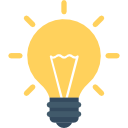 God can be trusted to do far more than you can imagine.Read the scripture passage. Do a THREE-MINUTE SUMMARY of the sermon highlighting the KEY POINTS. Do not preach the whole sermon again, as the majority of your members would have heard the sermon already. Allocate more time for sharing in the cell through the application questions below. Sermon Resource at: http://www.dumc.my/resources/sermons/ Reflection & Application Questions:Discuss – what is your view of men and women crying? Try to reach a consensus in the CG.Share a past situation that God heard, remembered and answered.What are some gifts where we have been focusing on the gift rather than on the Giver? Is there a little teddy bear you are holding tightly to and struggling to give to God? How can the CG help you be more willing to let go?What is your ‘rain’ today? How can your CG pray for you?Note to Word leader:As you are preparing for this session, this is a great time to pray that the Holy Spirit will guide you to use the questions efficaciously. You can select, modify or entirely create your own questions, according to the needs of your CG.